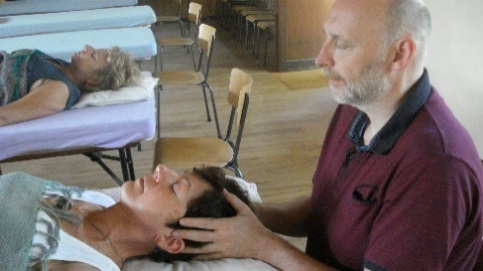 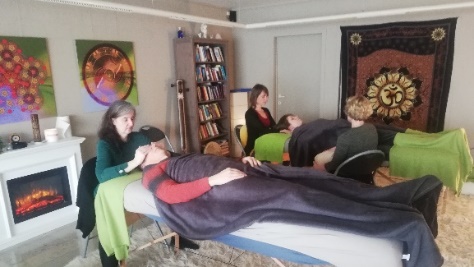 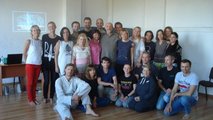    

     	 Nonduaal Biodynamisch (craniosacraal)
Opleidingjaar 2022-2023  (2e jaars)
Lichaamswerk voor de Ziel !! 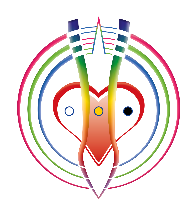 Opleidingjaar Nonduaal Biodynamisch (craniosacraal) 2022-2023:
Het 2e jaar van de Basis Opleiding tot Nonduaal Biodynamisch beoefenaar begint in oktober 2022 en bestaat uit 5 vierdaagse seminars & 4 aparte terugkomdagen gedurende 1 jaar (data zie website). 
Alle Seminars gaan door in Gent, NBI Nonduaal Biodynamisch Instituut. 

Opleiding:	Seminars (jaar 2)	Data (zie website)	Terugkomdagen (zie website)
Seminar(6) 	Twee-Eenheid 		do.-zo. 13-16 okt’22	za. 5 nov’22 (9u t/m 17u)
Seminar(7) 	Lichaams-Werk		do.-zo. 8-11 dec’22 	zo. 8 jan’23 (9u t/m 17u)
Seminar(8) 	Diep-Inzicht 		do.-zo. 9-12 feb’23 	zo. 5 mrt’23 (9u t/m 17u)
Seminar(9) 	In-Spanning 		do.-zo. 6-9 apr’23 	zo. 30 apr’23 (9u t/m 17u)
Seminar(10) 	Ex-Amen		do.-zo. 15-18 jun’23*	-

Locatie:	In Gent, NBI Nonduaal Biodynamisch Instituut, Schaverdijnstraat 69, BE-9000 Gent. 
Dagindeling:	8u30-10u00 meditatie/yoga (*do.-zo. 15-18 jun’23* begin 8u t/m 22u.)
 		10u00-17u00 Nonduaal Biodynamisch; op zaterdagen tot 21u. 
Programma:	Zie onze website voor het programma, inhoud en verdere details.
Kosten:		Zie onze website voor de Early Bird, kosten en details.
 		(Inbegrepen is koffie/thee/water/soep. Zelf (potluck) lunch meebrengen.) 
Lesgever:	Nonduaal Biodynamisch Instituut, grondlegger, Gerald Westhoff
“Nonduaal Biodynamisch (craniosacraal) werkt diep, zacht, helend en transformerend o.a. vanuit: 
Advaita Vedanta, De Biologische Natuurwetten (Nieuwe Geneeskunde), Holon/Unified-Field model, Syntropie, Craniosacraal Therapie in de traditie van Biodynamische Osteopathie.” Van harte welkom!

Meer informatie link https://nondualbiodynamics.com/calendar-courses/basisopleiding/ 
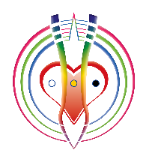      NBI - Nonduaal Biodynamisch Instituut (craniosacraal)
sessies, praktijk, lezingen, workshops en opleidingen:
www.nondualbiodynamics.com	        
info@nondualbiodynamics.com							        
 https://www.facebook.com/nondualbiodynamicscom  			         tel.: +32.468.22.26.22
 https://www.facebook.com/NonduaalBiodynamischInstituut 			 Schaverdijnstraat 69 
Ondernemersnr.: BE0695.622.335	  			     			      9000 Gent, België
Satsamg op tafel !!				           Lichaamswerk voor de Ziel !!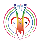 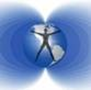 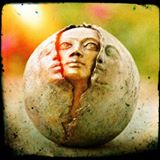 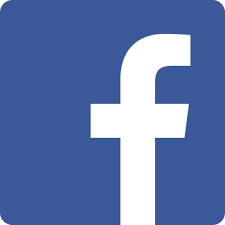 